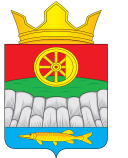 РОССИЙСКАЯ ФЕДЕРАЦИЯАДМИНИСТРАЦИЯ КРУТОЯРСКОГО СЕЛЬСОВЕТАУЖУРСКОГО РАЙОНАКРАСНОЯРСКОГО КРАЯ                                                     РАСПОРЯЖЕНИЕ	   с. Крутояр	12.04.2017 	                  №21                    О наделении полномочиями администратора доходов сельского бюджета Администрации Крутоярского сельсовета Ужурского района Красноярского края       На основании приказа Министерства Финансов Российской Федерации №65н от 01.07.2013г « Об утверждении указаний о порядке применения бюджетной классификации Российской Федерации»,  Бюджетного кодекса РФ, Решения «О бюджете Крутоярского сельсовета на 2017 год и плановый период 2018-2019 годы от 01.03.2017 № 14-37р, с изменениями от 15.12.2016 № 12-31р.           1. Наделить Администрацию Крутоярского сельсовета Ужурского района  Красноярского края полномочиями администратора доходов по кодам бюджетной классификации, согласно приложения № 1           2. Контроль за полнотой и своевременностью поступления средств в бюджет и за правильностью учета поступивших средств, возложить на главного бухгалтера О.А. Козаченко.                     3. Распоряжение вступает в силу с 1 января 2017 года.Глава сельсовета                                                                         А.Н. Радченко   Приложение  1                                                                                                            к распоряжению № 21   от 12.04.2017                                                                                                            к распоряжению № 21   от 12.04.2017№ стр.Код администратораКод бюджетной классификацииНаименование кода бюджетной классификацииНаименование администратора доходов№ стр.Код администратораКод бюджетной классификацииНаименование кода бюджетной классификацииНаименование администратора доходов1810 1 08 04020 01 1000 110Государственная пошлина за совершение нотариальных действий должностными лицами органов местного самоуправления, уполномоченными в соответствии с законодательными актами Российской Федерации на  совершение нотариальных действий  (сумма платежа (перерасчеты, недоимка и задолженность по соответствующему платежу, в том числе по отмененному)Администрация Крутоярского сельсовета Ужурского района Красноярского края2810 1 08 04020 01 4000 110Государственная  пошлина за совершение нотариальных действий должностными лицами органов местного самоуправления, уполномоченными в соответствии с законодательными актами РФ на совершении нотариальных действий  ( прочие поступления)Администрация Крутоярского сельсовета Ужурского района Красноярского края3810 1 11 05025 10 0000 120Доходы, получаемые в виде арендной платы, а также средства от продажи права на заключение договоров аренды за земли, находящиеся в собственности сельских поселений (за исключением земельных участков муниципальных бюджетных и автономных учреждений)Администрация Крутоярского сельсовета Ужурского района Красноярского края4810 1 11 05035 10 0000 120Доходы от сдачи в аренду имущества, находящегося в оперативном управлении органов управления сельских  поселений и созданных ими учреждений (за исключением имущества муниципальных бюджетных и автономных учреждений)Администрация Крутоярского сельсовета Ужурского района Красноярского края5810 1 11 05075 10 0000 120Доходы от сдачи в аренду имущества, составляющего казну сельских поселений ( за исключением земельных участков)Администрация Крутоярского сельсовета Ужурского района Красноярского края6810 1 11 09045 10 0000 120Прочие поступления от использования имущества, находящегося в собственности сельских поселений (за исключением имущества муниципальных бюджетных и автономных учреждений, а также имущества муниципальных унитарных предприятий, в том числе казенных)Администрация Крутоярского сельсовета Ужурского района Красноярского края7810 1 13 01995 10 0000 130Прочие доходы от оказания платных услуг (работ) получателями средств бюджетов сельских  поселенийАдминистрация Крутоярского сельсовета Ужурского района Красноярского края8810 1 13 02065 10 0000 120Доходы, поступающие в порядке возмещения расходов, понесенных в связи с эксплуатацией имущества сельских поселенийАдминистрация Крутоярского сельсовета Ужурского района Красноярского края98101 13 02995 10 0000 130Прочие доходы от компенсации затрат бюджетов сельских поселенийАдминистрация Крутоярского сельсовета Ужурского района Красноярского края108101 14 02052 10 0000 410Доходы от реализации  имущества, находящегося в оперативном управлении учреждений находящихся в ведении органов управления сельских поселений (за исключением имущества муниципальных бюджетных и автономных учреждений), в  части реализации основных средств по указанному имуществуАдминистрация Крутоярского сельсовета Ужурского района Красноярского края11810 1 14 02052 10 0000 440Доходы от реализации  имущества, находящегося в оперативном управлении учреждений находящихся в ведении органов управления сельских поселений (за исключением имущества муниципальных бюджетных и автономных учреждений), в  части реализации материальных запасов по указанному имуществуАдминистрация Крутоярского сельсовета Ужурского района Красноярского края12810 1 14 02053 10 0000 410Доходы от реализации иного имущества, находящегося в собственности сельских поселений (за исключением имущества муниципальных бюджетных и автономных учреждений, а также имущества муниципальных унитарных предприятий, в том числе казенных), в части реализации основных средств по указанному имуществуАдминистрация Крутоярского сельсовета Ужурского района Красноярского края13810 1 14 02053 10 0000 440Доходы от реализации иного имущества, находящегося в собственности сельских поселений (за исключением имущества муниципальных бюджетных и автономных учреждений, а также имущества муниципальных унитарных предприятий, в том числе казенных), в части реализации материальных запасов по указанному имуществуАдминистрация Крутоярского сельсовета Ужурского района Красноярского края14810 1 14 06013 10 0000 430Доходы от продажи земельных участков, государственная собственность на которые не разграничена и которые расположены в границах сельских поселенийАдминистрация Крутоярского сельсовета Ужурского района Красноярского края158101 14 06025 10 0000 430Доходы от продажи земельных участков, находящихся в собственности сельских поселений (за исключением земельных участков муниципальных бюджетных и автономных учреждений)Администрация Крутоярского сельсовета Ужурского района Красноярского края168101 16 23051 10 0000 140Доходы от возмещения ущерба при возникновении страховых случаев по обязательному страхованию гражданской ответственности, когда выгодоприобретателями выступают получатели средств бюджетов сельских  поселенийАдминистрация Крутоярского сельсовета Ужурского района Красноярского края17810 1 16 23052 10 0000 140Доходы от возмещения ущерба при возникновении иных страховых случаев, когда выгодоприобретателями выступают получатели средств бюджетов сельских поселенийАдминистрация Крутоярского сельсовета Ужурского района Красноярского края18810 1 16 90050 10 0000 140Прочие поступления от денежных взысканий (штрафов), и иных сумм в возмещение ущерба, зачисляемые в бюджеты сельских поселений.Администрация Крутоярского сельсовета Ужурского района Красноярского края19810 1 17 01050 10 0000 180Невыясненные поступления, зачисляемые в бюджеты сельских поселенийАдминистрация Крутоярского сельсовета Ужурского района Красноярского края20810 1 17 05050 10 0000 180Прочие неналоговые доходы бюджетов сельских поселенийАдминистрация Крутоярского сельсовета Ужурского района Красноярского края21810 2 02 15001 10 0000 151Дотации бюджетам сельских поселений  на выравнивание  бюджетной обеспеченностиАдминистрация Крутоярского сельсовета Ужурского района Красноярского края22810 2 02 35118 10 0000 151Субвенции бюджетам сельских поселений на осуществление первичного воинского учета на территориях, где отсутствуют военные комиссариатыАдминистрация Крутоярского сельсовета Ужурского района Красноярского края23810 2 02 30024 10 7514 151Субвенции бюджетам сельских поселений  на выполнение государственных полномочий по созданию и обеспечению деятельности административных комиссий в рамках непрограммных расходов органов судебной властиАдминистрация Крутоярского сельсовета Ужурского района Красноярского края24810 2 02 45160 10 0000 151Межбюджетные трансферты, передаваемые бюджетам сельских  поселений для компенсации дополнительных расходов, возникших в результате решений, принятых органами власти другого уровняАдминистрация Крутоярского сельсовета Ужурского района Красноярского края258102 02 49999 10 7412 151Прочие межбюджетные трансферты, передаваемые бюджетам сельских поселений  на обеспечение первичных мер пожарной безопасности в рамках подпрограммы «Предупреждение, спасение, помощь населению в чрезвычайных ситуациях» государственной программы Красноярского края «Защита от чрезвычайных ситуаций природного и техногенного характера и обеспечение безопасности населения»Администрация Крутоярского сельсовета Ужурского района Красноярского края268102 02 49999 10 7492 151Прочие межбюджетные трансферты, передаваемые бюджетам сельских поселений на реализацию мероприятий, направленных на повышение безопасности дорожного движения в рамках подпрограммы «Развитие транспортной системы Ужурского района» муниципальной программы «Развитие жилищно-коммунального хозяйства, строительства, транспорта, дорожного хозяйства и доступное жилье для граждан Ужурского района»Администрация Крутоярского сельсовета Ужурского района Красноярского края278102 02 49999 10 7508 151Прочие межбюджетные трансферты, передаваемые бюджетам сельских поселений  на содержание автомобильных дорог общего пользования местного значения за счет средств дорожного фонда Красноярского края в рамках подпрограммы «Дороги Красноярья» государственной программы Красноярского края «Развитие транспортной системы»Администрация Крутоярского сельсовета Ужурского района Красноярского края28810 2 02 49999 10 8105 151Прочие межбюджетные трансферты  передаваемые бюджетам сельских поселений на организацию общественных работ поселениях в рамках подпрограммы «Поддержка муниципальных проектов и мероприятий по благоустройству территорий Ужурского района» муниципальной программы «Обеспечение безопасности жизнедеятельности по Ужурскому району».Администрация Крутоярского сельсовета Ужурского района Красноярского края298102 02 49999 10 8110 151Прочие межбюджетные трансферты, передаваемые бюджетам сельских поселений на обеспечение освещением территорий сельских поселений по Ужурскому району в рамках подпрограммы «Реформирование и модернизация жилищно-коммунального хозяйства и повышение энергетической эффективности» муниципальной программы «Развитие жилищно-коммунального хозяйства, строительства, транспорта, дорожного хозяйства и доступное жилье для граждан Ужурского района»Администрация Крутоярского сельсовета Ужурского района Красноярского края308102 02 49999 10 8128 151Прочие межбюджетные трансферты, передаваемые бюджетам сельских поселений на паспортизацию водопроводных сетей в рамках подпрограммы "Управление муниципальным имуществом" муниципальной программы "Эффективное управление муниципальным имуществом Ужурского района"    Администрация Крутоярского сельсовета Ужурского района Красноярского края31810 2 02 49999 10 8302  151Прочие межбюджетные трансферты, передаваемые бюджетам сельских поселений на поддержку мер  по обеспечению сбалансированности бюджетов в рамках подпрограммы «Создание условий для эффективного и ответственного  управления муниципальными финансами, повышение устойчивости бюджетов муниципальных образований Ужурского района» муниципальной программы «Управление муниципальными финансами».Администрация Крутоярского сельсовета Ужурского района Красноярского края32810 2 07 05030  10 0000 180Прочие безвозмездные поступления в бюджеты сельских поселенийАдминистрация Крутоярского сельсовета Ужурского района Красноярского края33810 2 08 05 000 10 0000 180Перечисления  из бюджетов сельских поселений (в бюджеты поселений) для осуществления возврата (зачета) излишне уплаченных или излишне взысканных сумм налогов, сборов и иных платежей, а так же сумм процентов за несвоевременное осуществление такого возврата и процентов, начисленных на излишне взысканные суммыАдминистрация Крутоярского сельсовета Ужурского района Красноярского края34810 2 19 60 010 10 0000 151Возврат остатков субсидий, субвенций и иных межбюджетных трансфертов имеющих целевое назначение прошлых лет из бюджетов сельских поселенийАдминистрация Крутоярского сельсовета Ужурского района Красноярского края